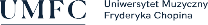 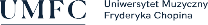 Wydział Instrumentalno-Pedagogiczny, Edukacji Muzycznej i WokalistykiEdukacja artystyczna w zakresie sztuki muzycznejInstrumentalistyka (razem z kierunkiem Edukacja artystyczna w zakresie sztuki muzycznej)Wokalistyka (razem z kierunkiem Edukacja artystyczna w zakresie sztuki muzycznej)termingodzinawykładowcarodzaj zajęćsala16 marca 2024 9.30 – 10.00dr Rafał DudzikSpotkanie z Prodziekanem Wydziału Instrumentalno-Pedagogicznego, Edukacji Muzycznej i Wokalistyki101budynek B16 marca 202410.00 – 11.30mgr Justyna GordonKształcenie słuchu (wszystkie specjalności)101budynek B16 marca 202411.40 – 12.25prof. dr hab. Wioletta Miłkowska Dyrygowanie(specjalność: prowadzenie zespołów muzycznych, muzyka szkolna, muzyka kościelna, muzyka cerkiewna)103budynek B16 marca 202411.40 – 12.25mgr Agnieszka BlankRytmika(specjalność: rytmika)203budynek B16 marca 202412.30 – 13.15mgr Przemysław KummerEmisja głosu(specjalność: prowadzenie zespołów muzycznych, muzyka szkolna, muzyka kościelna, muzyka cerkiewna)103budynek B06 kwietnia 202410.00 – 11.30dr hab. Joanna Cieslik-KlauzaKształcenie słuchu (wszystkie specjalności)101budynek B06 kwietnia 202411.40 – 12.25mgr Jan KrutulDyrygowanie(specjalność: prowadzenie zespołów muzycznych, muzyka szkolna, muzyka kościelna, muzyka cerkiewna)103budynek B06 kwietnia 202411.40 – 12.25mgr Agnieszka BlankImprowizacja fortepianowa(specjalność: rytmika)101budynek B06 kwietnia 202412.30 – 13.15dr hab. Marta WróblewskaEmisja głosu(specjalność: prowadzenie zespołów muzycznych, muzyka szkolna, muzyka kościelna, muzyka cerkiewna)103budynek B20 kwietnia 202410.00 – 11.30mgr Justyna GordonKształcenie słuchu (wszystkie specjalności)101budynek B20 kwietnia 202411.40 – 12.25mgr Magdalena GładkowskaDyrygowanie(specjalność: prowadzenie zespołów muzycznych, muzyka szkolna, muzyka kościelna, muzyka cerkiewna)103budynek B20 kwietnia 202411.40 – 12.25mgr Agnieszka BlankRytmika(specjalność: rytmika)203budynek B20 kwietnia 202412.30 – 13.15mgr Przemysław Kummer Emisja głosu(specjalność: prowadzenie zespołów muzycznych, muzyka szkolna, muzyka kościelna, muzyka cerkiewna)103budynek B18 maja 202410.00 – 11.30dr hab. Joanna Cieslik-KlauzaKształcenie słuchu (wszystkie specjalności)101budynek B18 maja 202411.45 – 12.30dr hab. Ewa Barbara RafałkoDyrygowanie(specjalność: prowadzenie zespołów muzycznych, muzyka szkolna, muzyka kościelna, muzyka cerkiewna)103budynek B18 maja 202411.45 – 12.30mgr Agnieszka BlankImprowizacja fortepianowa(specjalność: rytmika)101budynek B18 maja 202412.45 – 13.30dr hab. Ewa Barbara RafałkoEmisja głosu(specjalność: prowadzenie zespołów muzycznych, muzyka szkolna, muzyka kościelna, muzyka cerkiewna)103budynek Btermingodzinawykładowcarodzaj zajęćsala16 marca 2024 9.30 – 10.00dr Rafał DudzikSpotkanie z Prodziekanem Wydziału Instrumentalno-Pedagogicznego, Edukacji Muzycznej i Wokalistyki101budynek B16 marca 202410.00 – 11.30mgr Justyna GordonKształcenie słuchu 101budynek B06 kwietnia 202410.00 – 11.30dr hab. Joanna Cieślik-KlauzaKształcenie słuchu  101budynek B20 kwietnia 202410.00 – 11.30mgr Justyna GordonKształcenie słuchu 101budynek B18 maja 202410.00 – 11.30dr hab. Joanna Cieślik-KlauzaKształcenie słuchu 101budynek Btermingodzinawykładowcarodzaj zajęćsala16 marca 2024 9.30 – 10.00dr Rafał DudzikSpotkanie z Prodziekanem Wydziału Instrumentalno-Pedagogicznego, Edukacji Muzycznej i Wokalistyki101budynek B16 marca 202410.00 – 11.30mgr Justyna GordonKształcenie słuchu 101budynek B06 kwietnia 202410.00 – 11.30dr hab. Joanna Cieślik-KlauzaKształcenie słuchu 101budynek B20 kwietnia 202410.00 – 11.30mgr Justyna GordonKształcenie słuchu 101budynek B18 maja 202410.00 – 11.30dr hab. Joanna Cieślik-KlauzaKształcenie słuchu 101budynek B